女性部　11月　ランチの会のご案内お待ちかね、「ランチの会」のご案内です。今回の料理は「フレンチ」。本場フランスで修業を積んだシェフが、日本人の舌にあった味付けを研究。日本の食材を生かした、伝統のフレンチのレシピが味わえます。優雅に、気さくに、幸せな時間を、ご一緒しましょう！賛助会員、要約筆記者のみなさんも、ぜひ、ご参加ください。♪ 日時 ／ 11月12日（火）　AM 11：30 ～ PM 14：00　♪ 場所 ／ ル クロ ド マリアージュ（天満橋）♪ 待ち合わせ ／ AM11：15　地下鉄谷町線「天満橋」駅　①番改札口（ドーンセンター方面）　♪ 参加費 ／　2,900円（税込）♪ メニュー　・オードブル盛り合わせ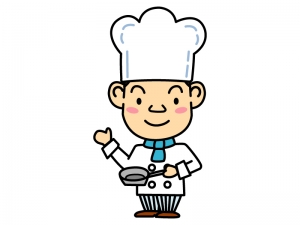 ・本日のお魚料理・本日のお肉料理・デザート盛り合わせ・パン・コーヒーまたは紅茶　♪申込み〆切 ／ 11月5日（火）厳守　　　　・参加希望者は、参加費と一緒に会計の吉留まで申し込んでください。　　　　　手渡しできないかたは橋川までFAXで申込みの連絡をください。参加費は当日いただきます。連絡・問い合わせ　　FAX　072-876-5290　橋川たくさんのかたと楽しいランチを！・・・・・・・・・・・・・・・・・・・・・・・・・・・・・・・・・・・・・・・・・・・・　領　収　書　　　　　　　　様　　　　　　　　　　　　　　　　　　　　　　　　　　　　　　　　月　　　日　　　　ランチの会会費として2,900円　領収しました。　　　　　　　　　　　　　　　　　　　　　　　　　　　　　　　　　　会計　吉留・・・・・・・・・・・・・・・・・・・・・・・・・・・・・・・・・・・・・・・・・・・・申　込　書　　　　　　　　　　　　　　　　　　　　　　　　　　　　　　　　月　　　日ランチの会に会費2,900円を添えて申し込みます。　　　　　　　　　　　　　　　　　　　　　　　　　　　　　氏名　　　　　　　　　　　　　　　